ИВАНОВСКАЯ ОБЛАСТЬ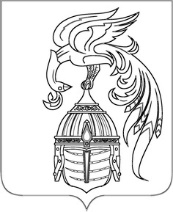 АДМИНИСТРАЦИЯ ЮЖСКОГО МУНИЦИПАЛЬНОГО РАЙОНАПОСТАНОВЛЕНИЕот __________________ №________-пг. ЮжаО внесении изменений в муниципальную программу «Развитие инфраструктуры и улучшение жилищных условий граждан Южского муниципального района», утвержденную постановлением Администрации Южского муниципального района от 16.11.2016 г. №748-пРуководствуясь статьей 179 Бюджетного кодекса Российской Федерации, решением Совета Южского муниципального района от 27.01.2023 г. № 2 «О внесении изменений и дополнений в решение Совета Южского муниципального района от 22.12.2022 № 145 «О бюджете Южского муниципального района на 2023 год и на плановый период 2024 и 2025 годов», решением Совета Южского муниципального района от 08.02.2023 г. № 11 «О внесении изменений и дополнений в решение Совета Южского муниципального района от 22.12.2022 № 145 «О бюджете Южского муниципального района на 2023 год и на плановый период 2024 и 2025 годов», решением Совета Южского муниципального района от 21.02.2023 г. № 12 «О внесении изменений и дополнений в решение Совета Южского муниципального района от 22.12.2022 № 145 «О бюджете Южского муниципального района на 2023 год и на плановый период 2024 и 2025 годов», решением Совета Южского муниципального района от 24.03.2023 г. № 15 «О внесении изменений и дополнений в решение Совета Южского муниципального района от 22.12.2022 № 145 «О бюджете Южского муниципального района на 2023 год и на плановый период 2024 и 2025 годов»  постановлением Администрации Южского муниципального района от 19.10.2016 г. № 680-п «Об утверждении Порядка разработки, реализации и оценки эффективности муниципальных программ Южского муниципального района и Южского городского поселения и отмене постановлений Администрации Южского муниципального района от 02.09.2013 № 719-п и Администрации Южского городского поселения от 06.09.2013 № 490», Администрация Южского муниципального района             п о с т а н о в л я е т:1. Внести в муниципальную программу «Развитие инфраструктуры и улучшение жилищных условий граждан Южского муниципального района», утвержденную постановлением Администрации Южского муниципального района от 16.11.2016 г. № 748-п (далее Программа) следующие изменения: 1.1 Строку девятую таблицы раздела 1 «Паспорт муниципальной программы Южского муниципального района» Программы изложить в следующей редакции: 1.2 В подпрограмме «Развитие автомобильных дорог Южского муниципального района» (далее Подпрограмма), являющейся приложением №1 к Программе: 1.2.1 Строку седьмую таблицы раздела 1 «Паспорт подпрограммы муниципальной программы Южского муниципального района» Подпрограммы изложить в следующей редакции: 1.2.2 Пункт 1 «Капитальный ремонт, ремонт и содержание автомобильных дорог общего пользования местного значения Южского муниципального района и сельских поселений Южского муниципального района» раздела 2 «Характеристика основных мероприятий Подпрограммы» Подпрограммы  дополнить подпунктом следующего содержания:«1.1.28 Осуществление строительного контроля по ремонту автомобильных дорог общего пользования местного значения.».		1.2.3 Раздел 4 «Ресурсное обеспечение Подпрограммы»  Подпрограммы изложить в следующей редакции:«4. Ресурсное обеспечение Подпрограммы                                                                                                                                               Таблица 2( руб.)1.3 В подпрограмме «Инвестиции в объекты размещения отходов и их рекультивацию» (далее Подпрограмма), являющейся приложением № 5 к Программе: 1.3.1 Строку седьмую таблицы раздела 1 «Паспорт подпрограммы муниципальной программы Южского муниципального района» Подпрограммы изложить в следующей редакции: 1.3.2 Раздел  4 «Ресурсное обеспечение Подпрограммы» Подпрограммы изложить в следующей редакции:«4.  Ресурсное обеспечение Подпрограммы                                                                                                                  Таблица 2	                                                                                                                                           (руб.)1.4 В подпрограмме «Возмещение недополученных доходов в связи с предоставлением транспортных услуг населению на маршрутах регулярных перевозок  между населенными пунктами поселений Южского муниципального района» (далее Подпрограмма), являющейся приложением № 7 к Программе: 1.4.1 Строку седьмую таблицы раздела 1 «Паспорт подпрограммы муниципальной программы Южского муниципального района» Подпрограммы изложить в следующей редакции: 1.4.2 Раздел  4 «Ресурсное обеспечение Подпрограммы» Подпрограммы изложить в следующей редакции:«4.  Ресурсное обеспечение Подпрограммы                                                                                                                  Таблица 2	                                                                                                                                           (руб.)1.5 В подпрограмме «Меры социальной поддержки детям-сиротам и детям, оставшимся без попечения родителей, лицам из числа указанной категории детей.» (далее Подпрограмма), являющейся приложением №9 к Программе: 1.5.1 Строку седьмую таблицы раздела 1 «Паспорт подпрограммы муниципальной программы Южского муниципального района» Подпрограммы изложить в следующей редакции: 1.5.2 Раздел 2 «Характеристика основных мероприятий Подпрограммы» Подпрограммы изложить в следующей редакции:«2.Характеристика основных мероприятий ПодпрограммыВ рамках реализации подпрограммы предполагается осуществление следующего основного мероприятия:Предоставление мер социальной поддержки детям-сиротам и детям, оставшимся без попечения родителей, лицам из числа указанной категории детей:Возмещение судебных расходов по оплате юридических услуг по Определению Палехского районного суда Ивановской области от 28.02.2023 года по гражданскому делу № 2-712/2022 от 09.11.2022 года.Предоставление жилых помещений детям-сиротам и детям, оставшимся без попечения родителей, лицам из их числа по договорам найма специализированных жилых помещений по Решению Палехского районного суда Ивановской области от 09.11.2022 года по Делу № 2-712/2022.Предоставление жилых помещений детям-сиротам и детям, оставшимся без попечения родителей, лицам из их числа по договорам найма специализированных жилых помещений по Решению Палехского районного суда Ивановской области от 22.11.2022 года по Делу № 2-771/2022.Предоставление жилых помещений детям-сиротам и детям, оставшимся без попечения родителей, лицам из их числа по договорам найма специализированных жилых помещений.Мероприятие включает в себя приобретение жилых помещений для детей-сирот и детей, оставшихся без попечения родителей, лиц из числа указанной категории детей.Исполнитель: Комитет по управлению муниципальным имуществом администрации Южского муниципального района.        Срок реализации: 2018-2025 гг.».1.5.3 Раздел 4 «Ресурсное обеспечение Подпрограммы»  Подпрограммы изложить в следующей редакции:«4. Ресурсное обеспечение Подпрограммы                                                                                                                            Таблица 2(руб.)2. Опубликовать настоящее постановление в официальном издании «Правовой Вестник Южского муниципального района» и разместить на официальном сайте Южского муниципального района в информационно-телекоммуникационной сети Интернет.    Глава Южского муниципального района                                    В.И. Оврашко«Объемы ресурсного обеспечения программыОбщий объем бюджетных ассигнований: 2017 год – 14 732 192,49 рублей.2018 год – 15 246 965,56 рублей.2019 год – 21 557 110,91 рублей.2020 год – 58 080 321,36 рублей.2021 год – 41 297 100,78 рублей.2022 год – 74 205 282,70 рублей.2023 год – 38 708 330,95 рублей. 2024 год – 16 359 603,50 рублей.2025 год – 13 533 375,20 рублей.- бюджет Южского муниципального района:2017 год – 14 732 192,49 рублей.2018 год – 14 489 465,56 рублей.2019 год – 13 533 140,56 рублей.2020 год – 14 715 143,87 рублей.2021 год – 20 532 464,95 рублей.2022 год – 25 562 365,37 рублей.2023 год – 22 751 889,91 рублей. 2024 год – 13 975 782,50 рублей.2025 год – 11 149 554,20 рублей.- областной бюджет:2017 год – 0,00 рублей. 2018 год – 208 464,00 рублей.  2019 год – 6 464 571,95 рублей. 2020 год – 41 119 227,49 рублей.2021 год – 19 144 520,09 рублей.2022 год – 48 231 049,54 рублей.2023 год – 14 908 181,49 рублей.2024 год – 1 413 157,79 рублей.2025 год – 1 403 148,03 рублей.- федеральный бюджет: 2017 год – 0,00 рублей.2018 год – 549 036,00 рублей.2019 год – 1 559 398,40 рублей.2020 год – 2 245 950,00 рублей.2021 год – 1 620 115,74 рублей.2022 год – 411 867,79 рублей.2023 год – 1 048 259,55 рублей.  2024 год – 970 663,21 рублей.2025 год – 980 672,97 рублей.».«Объемы ресурсного обеспечения подпрограммы Общий объем бюджетных ассигнований:2017 год – 4 801 612,84 рублей;2018 год – 4 545 731,55 рублей;2019 год – 5 320 814,64 рублей;2020 год – 10 005 712,30 рублей;2021 год – 16 851 495,83 рублей;2022 год – 26 793 985,14 рублей;2023 год – 20 566 781,67 рублей;2024 год – 5 745 810,13 рублей.2025 год – 6 033 043,46 рублей.- бюджет Южского муниципального района:2017 год – 4 801 612,84 рублей;2018 год - 4 545 731,55 рублей;2019 год – 5 320 814,64 рублей;2020 год – 5 285 634,92 рублей;2021 год – 8 055 545,83 рублей;2022 год – 9 858 542,62 рублей;2023 год – 8 583 375,63 рублей;2024 год – 5 745 810,13 рублей.2025 год – 6 033 043,46 рублей.- областной бюджет:2017 год – 0,00 рублей;2018 год – 0,00 рублей;2019 год – 0,00 рублей;2020 год – 4 720 077,38 рублей;2021 год – 8 795 950,00 рублей;2022 год – 16 935 442,52 рублей;2023 год – 11 983 406,04 рублей;2024 год – 0,00 рублей.2025 год – 0,00 рублей.».N п/пНаименование основного мероприятия/мероприятия/ Источник ресурсного обеспеченияИсполнитель2017год2018Год2019год2020год2021год2022год2023год2024год2025 годПодпрограмма, всегоПодпрограмма, всего4 801 612,844 545 731,555 320 814,6410 005 712,3016 851 495,8326 793 985,1420 566 781,675 745 810,136 033 043,46бюджетные ассигнования:бюджетные ассигнования:4 801 612,844 545 731,555 320 814,6410 005 712,3016 851 495,8326 793 985,1420 566 781,675 745 810,136 033 043,46- областной бюджет- областной бюджет0,000,000,004 720 077,388 795 950,0016 935 442,5211 983 406,040,000,00- бюджет Южского муниципального района- бюджет Южского муниципального района4 801 612,844 545 731,555 320 814,645 285 634,928 055 545,839 858 542,628 583 375,635 745 810,136 033 043,461.Основное мероприятие «Капитальный ремонт, ремонт и содержание автомобильных дорог общего пользования местного значения Южского муниципального района и сельских поселений Южского муниципального района»4 801 612,844 545 731,555 033 646,7010 005 715,3016 851 495,8326 793 985,1420 566 781,675 745 810,136 033 043,461.бюджетные ассигнования4 801 612,844 545 731,555 033 646,7010 005 715,3016 851 495,8326 793 985,1420 566 781,675 745 810,136 033 043,461.-областной бюджет0,000,000,004 720 077,388 795 950,0016 935 442,5211 983 406,040,000,001.-бюджет Южского муниципального района4 801 612,844 545 731,555 033 646,705 285 634,928 055 545,839 858 542,628 583 375,635 745 810,136 033 043,461.1Иные межбюджетные трансферты из бюджета Южского муниципального района бюджетам сельских поселений на исполнение передаваемых полномочий по содержанию автомобильных дорог и улиц в населенных пунктах сельского поселения Управление жилищно-коммунального хозяйства Администрации Южского муниципального района1 035 762,000,000,000,000,000,000,000,000,001.1бюджетные ассигнованияУправление жилищно-коммунального хозяйства Администрации Южского муниципального района1 035 762,000,000,000,000,000,000,000,000,001.1-бюджет Южского муниципального районаУправление жилищно-коммунального хозяйства Администрации Южского муниципального района1 035 762,000,000,000,000,000,000,000,000,001.2Иные межбюджетные трансферты из бюджета Южского муниципального района бюджетам сельских поселений на исполнение передаваемых полномочий по содержанию автомобильных дорог Южского муниципального района Управление жилищно-коммунального хозяйства Администрации Южского муниципального района171 528,000,000,000,000,000,000,000,000,001.2бюджетные ассигнованияУправление жилищно-коммунального хозяйства Администрации Южского муниципального района171 528,000,000,000,000,000,000,000,000,001.2-бюджет Южского муниципального районаУправление жилищно-коммунального хозяйства Администрации Южского муниципального района171 528,000,000,000,000,000,000,000,000,001.3Обеспечение дорожной деятельности в сельских поселениях Южского муниципального районаУправление жилищно-коммунального хозяйства Администрации Южского муниципального района2 556 023,363 144 205,763 345 493,693 644 959,18355 736,210,00276 273,63409 708,88553 325,551.3бюджетные ассигнованияУправление жилищно-коммунального хозяйства Администрации Южского муниципального района2 556 023,363 144 205,763 345 493,693 644 959,18355 736,210,00276 273,63409 708,88553 325,551.3-бюджет Южского муниципального районаУправление жилищно-коммунального хозяйства Администрации Южского муниципального района2 556 023,363 144 205,763 345 493,693 644 959,18355 736,210,00276 273,63409 708,88553 325,551.4Обеспечение дорожной деятельности в Южском муниципальном районеУправление жилищно-коммунального хозяйства Администрации Южского муниципального района962 591,48815 750,791 122 678,011 205 455,09685 638,19485 226,00528 789,06406 522,82550 139,481.4бюджетные ассигнованияУправление жилищно-коммунального хозяйства Администрации Южского муниципального района962 591,48815 750,791 122 678,011 205 455,09685 638,19485 226,00528 789,06406 522,82550 139,481.4-бюджет Южского муниципального районаУправление жилищно-коммунального хозяйства Администрации Южского муниципального района962 591,48815 750,791 122 678,011 205 455,09685 638,19485 226,00528 789,06406 522,82550 139,481.5Разработка проектно-сметной документации, составление проектных и локальных смет, проверка достоверности определения сметной стоимости объектов с выдачей заключения в сфере дорожной деятельностиУправление жилищно-коммунального хозяйства Администрации Южского муниципального района0,0020 000,000,00172 000,00270 507,001 875 850,01687 690,000,000,00бюджетные ассигнованияУправление жилищно-коммунального хозяйства Администрации Южского муниципального района0,0020 000,000,00172 000,00270 507,001 875 850,01687 690,000,000,00-бюджет Южского муниципального района0,0020 000,000,00172 000,00270 507,001 875 850,01687 690,000,000,001.6 Выполнение работ по разработке проектно-сметной документации на строительство моста через р. Теза на дороге с. Хотимль –д. ЕмельяновоУправление жилищно-коммунального хозяйства Администрации Южского муниципального района0,000,000,000,000,000,000,000,000,001.6 бюджетные ассигнованияУправление жилищно-коммунального хозяйства Администрации Южского муниципального района0,000,000,000,000,000,000,000,000,001.6 -бюджет Южского муниципального районаУправление жилищно-коммунального хозяйства Администрации Южского муниципального района0,000,000,000,000,000,000,000,000,001.7Капитальный ремонт и ремонт автомобильных дорог общего пользования местного значения в сельских поселенияхУправление жилищно-коммунального хозяйства Администрации Южского муниципального района64 412,24565 775,00317 475,000,000,000,000,000,000,001.7бюджетные ассигнованияУправление жилищно-коммунального хозяйства Администрации Южского муниципального района64 412,24565 775,00317 475,000,000,000,000,000,000,001.7-бюджет Южского муниципального районаУправление жилищно-коммунального хозяйства Администрации Южского муниципального района64 412,24565 775,00317 475,000,000,000,000,000,000,001.8Капитальный ремонт и ремонт автомобильных дорог общего пользования местного значения Южского муниципального районаУправление жилищно-коммунального хозяйства Администрации Южского муниципального района11 295,760,000,000,000,000,000,000,000,001.8бюджетные ассигнованияУправление жилищно-коммунального хозяйства Администрации Южского муниципального района11 295,760,000,000,000,000,000,000,000,001.8-бюджет Южского муниципального районаУправление жилищно-коммунального хозяйства Администрации Южского муниципального района11 295,760,000,000,000,000,000,000,000,001.9Осуществление строительного контроля на выполнение работ по ремонту автомобильных дорог на территории Южского муниципального района с.Холуй, ул. МосковскаяУправление жилищно-коммунального хозяйства Администрации Южского муниципального района0,000,000,0095 543,100,000,000,000,000,001.9-бюджетные ассигнованияУправление жилищно-коммунального хозяйства Администрации Южского муниципального района0,000,000,0095 543,100,000,000,000,000,001.9-бюджет Южского муниципального районаУправление жилищно-коммунального хозяйства Администрации Южского муниципального района0,000,000,0095 543,100,000,000,000,000,001.10Выполнение работ по указанию услуг по проверке объема и качества выполненных работ в рамках ремонта автомобильных дорог на территории Южского муниципального района с.Холуй, ул. МосковскаяУправление жилищно-коммунального хозяйства Администрации Южского муниципального района0,000,000,00120 000,000,000,000,000,000,001.10-бюджетные ассигнованияУправление жилищно-коммунального хозяйства Администрации Южского муниципального района0,000,000,00120 000,000,000,000,000,000,001.10-бюджет Южского муниципального районаУправление жилищно-коммунального хозяйства Администрации Южского муниципального района0,000,000,00120 000,000,000,000,000,000,001.11Ремонт участка автомобильной дороги на ул. Ленина в с.Талицы Южского района по решению Палехского районного суда Ивановской области от 11.07.2019 года по делу №2а-436/2019.Управление жилищно-коммунального хозяйства Администрации Южского муниципального района0,000,000,000,0058 470,970,000,000,000,001.11-бюджетные ассигнованияУправление жилищно-коммунального хозяйства Администрации Южского муниципального района0,000,000,000,0058 470,970,000,000,000,001.11-бюджет Южского муниципального районаУправление жилищно-коммунального хозяйства Администрации Южского муниципального района0,000,000,000,0058 470,970,000,000,000,001.12Разработка проектно-сметной документации на ремонт участков автомобильных дорог в соответствии с проектом организации дорожного движения в селе Холуй Южского муниципального района Ивановской области, по решению суда №2а-255/2018 от 13.04.2018 годаУправление жилищно-коммунального хозяйства Администрации Южского муниципального района0,000,000,000,00399 200,000,000,000,000,00-бюджетные ассигнования0,000,000,000,00399 200,000,000,000,000,00-бюджет Южского муниципального района0,000,000,000,00399 200,000,000,000,000,001.13Осуществление строительного контроля по ремонту автомобильной дороги на территории Южского муниципального района, с.Талицы, ул. ДзержинскогоУправление жилищно-коммунального хозяйства Администрации Южского муниципального района0,000,000,000,00188 238,00188 233,000,000,000,00-бюджетные ассигнования0,000,000,000,00188 238,00188 233,000,000,000,00-бюджет Южского муниципального района0,000,000,000,00188 238,00188 233,000,000,000,001.14Проверка объема и качества выполненных работ в рамках ремонта автомобильной дороги на территории Южского муниципального района, с.Талицы, ул. ДзержинскогоУправление жилищно-коммунального хозяйства Администрации Южского муниципального района0,000,000,000,0050 590,400,000,000,000,00-бюджетные ассигнования0,000,000,000,0050 590,400,000,000,000,00-бюджет Южского муниципального района0,000,000,000,0050 590,400,000,000,000,001.15Разработка проектно-сметной документации на ремонт автомобильной дороги от дома №9 до дома №13 на ул. Советской в с.Мугреевский Южского района по решению Палехского районного суда Ивановской области от 11.07.2019 года по делу  №2а-463/2019Управление жилищно-коммунального хозяйства Администрации Южского муниципального района0,000,000,000,00113 000,000,000,000,000,00-бюджетные ассигнования0,000,000,000,00113 000,000,000,000,000,00-бюджет Южского муниципального района0,000,000,000,00113 000,000,000,000,000,001.16Разработка проектно-сметной документации "Строительство наплавного понтонного моста, расположенного в 1 км от с. Хотимль"Управление жилищно-коммунального хозяйства Администрации Южского муниципального района0,000,000,000,001 800 000,001 840 000,001 840 000,000,000,00-бюджетные ассигнования0,000,000,000,001 800 000,001 840 000,001 840 000,000,000,00-бюджет Южского муниципального района0,000,000,000,001 800 000,001 840 000,001 840 000,000,000,001.17Осуществление строительного контроля по ремонту автомобильной дороги на территории Южского муниципального района, с. Талицы, ул. ЛенинаУправление жилищно-коммунального хозяйства Администрации Южского муниципального района0,000,000,000,000,00243 923,600,000,000,001.17-бюджетные ассигнованияУправление жилищно-коммунального хозяйства Администрации Южского муниципального района0,000,000,000,000,00243 923,600,000,000,001.17-бюджет Южского муниципального районаУправление жилищно-коммунального хозяйства Администрации Южского муниципального района0,000,000,000,000,00243 923,600,000,000,001.18Текущий ремонт подъезда к деревне Китайново Мугреево-Никольского сельского поселения Южского муниципального района, по решению Палехского районного суда Ивановской области от 12.08.2021 года по делу № 2а-564/2021Управление жилищно-коммунального хозяйства Администрации Южского муниципального района0,000,000,000,000,00572 810,000,000,000,001.18-бюджетные ассигнованияУправление жилищно-коммунального хозяйства Администрации Южского муниципального района0,000,000,000,000,00572 810,000,000,000,001.18-бюджет Южского муниципального районаУправление жилищно-коммунального хозяйства Администрации Южского муниципального района0,000,000,000,000,00572 810,000,000,000,001.19Проверка объема и качества выполненных работ в рамках ремонта автомобильной дороги на территории Южского муниципального района, с. Талицы, ул. ЛенинаУправление жилищно-коммунального хозяйства Администрации Южского муниципального района0,000,000,000,000,000,000,000,000,001.19-бюджетные ассигнованияУправление жилищно-коммунального хозяйства Администрации Южского муниципального района0,000,000,000,000,000,000,000,000,001.19-бюджет Южского муниципального районаУправление жилищно-коммунального хозяйства Администрации Южского муниципального района0,000,000,000,000,000,000,000,000,001.20    Осуществление строительного контроля по ремонту автомобильных дорог общего пользования местного значенияУправление жилищно-коммунального хозяйства Администрации Южского муниципального района0,000,000,000,000,000,00200 000,000,000,001.20-бюджетные ассигнованияУправление жилищно-коммунального хозяйства Администрации Южского муниципального района0,000,000,000,000,000,00200 000,000,000,001.20-бюджет Южского муниципального районаУправление жилищно-коммунального хозяйства Администрации Южского муниципального района0,000,000,000,000,000,00200 000,000,000,001.21Финансовое обеспечение дорожной деятельности на автомобильных дорогах общего пользования местного значенияУправление жилищно-коммунального хозяйства Администрации Южского муниципального района0,000,000,000,008 795 950,0017 106 507,600,000,000,00-бюджетные ассигнования0,000,000,000,008 795 950,0017 106 507,600,000,000,00-областной бюджет 0,000,000,000,008 795 950,0016 935 442,520,000,000,00-бюджет Южского муниципального района0,000,000,000,000,00171 065,080,000,000,001.22Проектирование строительства (реконструкции), капитального ремонта, строительство (реконструкцию), капитальный ремонт, ремонт и содержание автомобильных дорог общего пользования местного значения, в том числе на формирование муниципальных дорожных фондовУправление жилищно-коммунального хозяйства Администрации Южского муниципального района0,000,000,004 767 754,930,000,0012 104 450,550,000,001.22-бюджетные ассигнованияУправление жилищно-коммунального хозяйства Администрации Южского муниципального района0,000,000,004 767 754,930,000,0012 104 450,550,000,001.22-областной бюджет Управление жилищно-коммунального хозяйства Администрации Южского муниципального района0,000,000,004 720 077,380,000,0011 983 406,040,000,001.22-бюджет Южского муниципального районаУправление жилищно-коммунального хозяйства Администрации Южского муниципального района0,000,000,0047 677,550,000,00121 044,510,000,001.23Разработка проектно-сметной документации ремонта автомобильных дорог в Талицко-Мугреевском сельском поселении и Холуйском сельском поселенииУправление жилищно-коммунального хозяйства Администрации Южского муниципального района0,000,00248 000,000,000,000,000,000,000,001.23бюджетные ассигнованияУправление жилищно-коммунального хозяйства Администрации Южского муниципального района0,000,00248 000,000,000,000,000,000,000,001.23-бюджет Южского муниципального районаУправление жилищно-коммунального хозяйства Администрации Южского муниципального района0,000,00248 000,000,000,000,000,000,000,001.24Иные межбюджетные трансферты из бюджета Южского муниципального района бюджетам сельских поселений на исполнение передаваемых полномочий по обеспечению дорожной деятельности, капитального ремонта и ремонта автомобильных дорог общего пользования местного значения в сельских поселениях Южского муниципального районаУправление жилищно-коммунального хозяйства Администрации Южского муниципального района0,000,000,000,003 109 098,550,000,000,000,001.24-бюджетные ассигнованияУправление жилищно-коммунального хозяйства Администрации Южского муниципального района0,000,000,000,003 109 098,550,000,000,000,001.24-бюджет Южского муниципального районаУправление жилищно-коммунального хозяйства Администрации Южского муниципального района0,000,000,000,003 109 098,550,000,000,000,001.25Иные межбюджетные трансферты из бюджета Южского муниципального района бюджетам сельских поселений на исполнение передаваемых полномочий по обеспечению дорожной деятельности в Южском муниципальном районеУправление жилищно-коммунального хозяйства Администрации Южского муниципального района0,000,000,000,001 025 066,511 111 172,101 222 289,321 222 289,321 222 289,321.25-бюджетные ассигнованияУправление жилищно-коммунального хозяйства Администрации Южского муниципального района0,000,000,000,001 025 066,511 111 172,101 222 289,321 222 289,321 222 289,321.25-бюджет Южского муниципального районаУправление жилищно-коммунального хозяйства Администрации Южского муниципального района0,000,000,000,001 025 066,511 111 172,101 222 289,321 222 289,321 222 289,321.26Иные межбюджетные трансферты из бюджета Южского муниципального района бюджетам сельских поселений на исполнение передаваемых полномочий по обеспечению дорожной деятельности, и ремонта автомобильных дорог общего пользования местного значения в сельских поселениях Южского муниципального районаУправление жилищно-коммунального хозяйства Администрации Южского муниципального района0,000,000,000,000,003 370 262,833 707 289,113 707 289,113 707 289,11-бюджетные ассигнования0,000,000,000,000,003 370 262,833 707 289,113 707 289,113 707 289,11-бюджет Южского муниципального района0,000,000,000,000,003 370 262,833 707 289,113 707 289,113 707 289,112.Основное мероприятие«Организация содержания муниципального имущества в поселениях» 0,000,00287 167,940,000,000,000,000,000,002.бюджетные ассигнования0,000,00287 167,940,000,000,000,000,000,002.-бюджет Южского муниципального района0,000,00287 167,940,000,000,000,000,000,002.1Ремонт сооружения ««Пешеходный переход» в селе Холуй» Управление жилищно-коммунального хозяйства Администрации Южского муниципального района0,000,00287 167,940,000,000,000,000,000,002.1бюджетные ассигнованияУправление жилищно-коммунального хозяйства Администрации Южского муниципального района0,000,00287 167,940,000,000,000,000,000,002.1-бюджет Южского муниципального районаУправление жилищно-коммунального хозяйства Администрации Южского муниципального района0,000,00287 167,940,000,000,000,000,000,00».«Объемы ресурсного обеспечения подпрограммыОбщий объем бюджетных ассигнований:2017 год – 239 612,49 рублей.2018 год – 242 439,50 рублей.2019 год – 69 536,50 рублей.	2020 год – 1 808 394,12 рублей.2021 год – 1 974 523,40 рублей.2022 год – 2 444 068,50 рублей.2023 год – 1 944 523,40 рублей.2024 год – 1 306 694,36 рублей.2025 год – 1 006 694,36 рублей.- бюджет Южского муниципального района:2017 год – 239 612,49 рублей.2018 год - 242 439,50 рублей.2019 год – 69 536,50 рублей.2020 год – 1 808 394,12 рублей.2021 год – 1 974 523,40 рублей.2022 год – 2 444 068,50 рублей.2023 год – 1 944 523,40 рублей.2024 год – 1 306 694,36 рублей.2025 год – 1 006 694,36 рублей.».№п/пНаименование основного мероприятия/мероприятия/ Источник ресурсного обеспеченияИсполнитель2017 год2018 год2019 год2019 год2020 год2020 год2021 год 2021 год 2022год2022год2023 год2023 год2024 год 2024 год 2025 год2025 годПодпрограмма, всего239 612,49242 439,50242 439,5069 536,5069 536,501 808 394,121 808 394,121 974 523,401 974 523,402 444 068,502 444 068,501 944 523,401 944 523,401 306 694,361 306 694,361 006 694,361 006 694,36бюджетные ассигнования:239 612,49242 439,50242 439,5069 536,5069 536,501 808 394,121 808 394,121 974 523,401 974 523,402 444 068,502 444 068,501 944 523,401 944 523,401 306 694,361 306 694,361 006 694,361 006 694,36- бюджет Южского муниципального района239 612,49242 439,50242 439,5069 536,5069 536,501 808 394,121 808 394,121 974 523,401 974 523,402 444 068,502 444 068,501 944 523,401 944 523,401 306 694,361 306 694,361 006 694,361 006 694,361.Основное мероприятие «Обращение с отходами производства и потребления» 239 612,49242 439,50242 439,5069 536,5069 536,501 808 394,121 808 394,121 974 523,401 974 523,402 444 068,502 444 068,501 944 523,401 944 523,401 306 694,361 306 694,361 006 694,361 006 694,361.бюджетные ассигнования239 612,49242 439,50242 439,5069 536,5069 536,501 808 394,121 808 394,121 974 523,401 974 523,402 444 068,502 444 068,501 944 523,401 944 523,401 306 694,361 306 694,361 006 694,361 006 694,361.- бюджет Южского муниципального района239 612,49242 439,50242 439,5069 536,5069 536,501 808 394,121 808 394,121 974 523,401 974 523,402 444 068,502 444 068,501 944 523,401 944 523,401 306 694,361 306 694,361 006 694,361 006 694,361.1Рекультивация Южской городской свалки Управление жилищно-коммунального хозяйства Администрации Южского муниципального района235 811,02242 439,50242 439,5069 536,5069 536,501 477 138,231 477 138,231 744 523,401 744 523,401 444 523,401 444 523,401 694 523,401 694 523,40653 347,18653 347,18653 347,18653 347,181.1бюджетные ассигнованияУправление жилищно-коммунального хозяйства Администрации Южского муниципального района235 811,02242 439,50242 439,5069 536,5069 536,501 477 138,231 477 138,231 744 523,401 744 523,401 444 523,401 444 523,401 694 523,401 694 523,40653 347,18653 347,18653 347,18653 347,181.1- бюджет Южского муниципального районаУправление жилищно-коммунального хозяйства Администрации Южского муниципального района235 811,02242 439,50242 439,5069 536,5069 536,501 477 138,231 477 138,231 744 523,401 744 523,401 444 523,401 444 523,401 694  523,401 694  523,40653 347,18653 347,18653 347,18653 347,181.2Рекультивация свалки, расположенной на землях Талицко-Мугреевского  сельского поселения Южского муниципального района Ивановской области Управление жилищно-коммунального хозяйства Администрации Южского муниципального района3 801,470,000,000,000,00331 255,89331 255,89230 000,00230 000,00999 545,10999 545,10250 000,00250 000,00653 347,18653 347,18353 347,18353 347,181.2бюджетные ассигнованияУправление жилищно-коммунального хозяйства Администрации Южского муниципального района3 801,470,000,000,000,00331 255,89331 255,89230 000,00230 000,00999 545,10999 545,10250 000,00250 000,00653 347,18653 347,18353 347,18353 347,181.2- бюджет Южского муниципального районаУправление жилищно-коммунального хозяйства Администрации Южского муниципального района3 801,470,000,000,000,00331 255,89331 255,89230 000,00230 000,00999 545,10999 545,10250 000,00250 000,00653 347,18653 347,18353 347,18».353 347,18».«Объемы ресурсного обеспечения подпрограммыОбщий объем бюджетных ассигнований:2017 год – 1 900 000,00 рублей;2018 год – 1 900 000,00 рублей;2019 год – 2 092 044,10 рублей;2020 год – 2 273 132,25 рублей;2021 год – 2 483 616,12 рублей;2022 год – 2 825 009,71 рублей;2023 год – 3 714 689,66 рублей;2024 год – 2 957 078,30 рублей;2025 год – 0,00 рублей.- бюджет Южского муниципального района:2017 год – 1 900 000,00 рублей; 2018 год – 1 900 000,00 рублей;2019 год – 2 092 044,10 рублей;2020 год – 2 273 132,25 рублей;2021 год – 2 483 616,12 рублей;	2022 год – 2 825 009,71 рублей;2023 год – 3 714 689,66 рублей;2024 год – 2 957 078,30 рублей;2025 год – 0,00 рублей.».№п/пНаименование основного мероприятия/мероприятия/ 
Источник ресурсного обеспеченияИсполнитель2017 год2018 год2019 год2020 год2021 год2022 год2023 год2024год2025 годПодпрограмма, всегоПодпрограмма, всего1 900 000,001 900 000,002 092 044,102 273 132,252 483 616,122 825 009,713 714 689,662 957 078,300,00бюджетные ассигнования:бюджетные ассигнования:1 900 000,001 900 000,002 092 044,102 273 132,252 483 616,122 825 009,713 714 689,662 957 078,300,00-бюджет Южского муниципального района-бюджет Южского муниципального района1 900 000,001 900 000,002 092 044,102 273 132,252 483 616,122 825 009,713 714 689,662 957 078,300,001.Основное мероприятие «Поддержка на доступном уровне объема пассажирских перевозок на автобусных маршрутах»1 900 000,001 900 000,002 092 044,102 273 132,252 825 009,712 825 009,713 714 689,662 957 078,300,001.бюджетные ассигнования1 900 000,001 900 000,002 092 044,102 273 132,252 825 009,712 825 009,713 714 689,662 957 078,300,001.-бюджет Южского муниципального района1 900 000,001 900 000,002 092 044,102 273 132,252 825 009,712 825 009,713 714 689,662 957 078,300,001.1Выполнение работ, связанных с осуществлением регулярных перевозок по регулируемым тарифам на муниципальных маршрутах между населенными пунктами поселений Южского муниципального районаУправление жилищно-коммунального хозяйства Администрации Южского муниципального района0,000,002 084 544,102 273 132,252 483 616,122 825 009,713 714 689,662 957 078,300,001.1бюджетные ассигнованияУправление жилищно-коммунального хозяйства Администрации Южского муниципального района0,000,002 084 544,102 273 132,252 483 616,122 825 009,713 714 689,662 957 078,300,001.1-бюджет Южского муниципального районаУправление жилищно-коммунального хозяйства Администрации Южского муниципального района0,000,002 084 544,102 273 132,252 483 616,122 825 009,713 714 689,660,000,001.2Предоставление субсидий на возмещение недополученных доходов в связи с предоставлением транспортных услуг населению на маршрутах регулярных перевозок между населенными пунктами поселений Южского муниципального района Управление жилищно-коммунального хозяйства Администрации Южского муниципального района1 900 000,001 900 000,000,000,000,000,000,000,000,001.2бюджетные ассигнованияУправление жилищно-коммунального хозяйства Администрации Южского муниципального района1 900 000,001 900 000,000,000,000,000,000,000,000,001.2-бюджет Южского муниципального районаУправление жилищно-коммунального хозяйства Администрации Южского муниципального района1 900 000,001 900 000,000,000,000,000,000,000,000,001.3Закупка бланков карт маршрута регулярных перевозок0,000,007 500,000,000,000,000,000,000,001.3бюджетные ассигнования0,000,007 500,000,000,000,000,000,000,001.3-бюджет Южского муниципального района0,000,007 500,000,000,000,000,000,000,001.4Предоставление субсидий на возмещение недополученных доходов по бесплатному проезду инвалидов и участников Великой Отечественной войны 1941 — 1945 годов, в дни празднования Дня Победы, на автобусных маршрутах регулярных перевозок между населенными пунктами поселений в границах Южского муниципального районаУправление жилищно-коммунального хозяйства Администрации Южского муниципального района0,000,000,000,000,000,000,000,000,00бюджетные ассигнованияУправление жилищно-коммунального хозяйства Администрации Южского муниципального района0,000,000,000,000,000,000,000,000,00-бюджет Южского муниципального районаУправление жилищно-коммунального хозяйства Администрации Южского муниципального района0,000,000,000,000,000,000,000,000,00».«Объемы ресурсного обеспечения подпрограммы 2018 год – 757 500,00 рублей.2019 год – 2 128 000,00 рублей.2020 год – 3 100 000,00 рублей.2021 год – 2 124 463,34 рублей.2022 год – 3 783 740,95 рублей.2023 год – 4 014 996,94 рублей.2024 год – 2 383 821,00 рублей.2025 год – 2 383 821,00 рублей.- бюджет Южского муниципального района:2018 год – 0,00 рублей;2019 год – 0,00 рублей;2020 год – 0,00 рублей;2021 год – 0,00 рублей;	2022 год – 183 028,88 рублей;2023 год – 41 961,94 рублей;2024 год – 0,00 рублей;2025 год – 0,00 рублей.- областной бюджет: 2018 год – 208 464,00 рублей.2019 год – 568 601,60 рублей.2020 год – 854 050,00 рублей.2021 год – 504 347,60 рублей.2022 год – 3 188 844,28 рублей.2023 год – 2 924 775,45 рублей.2024 год – 1 413 157,79 рублей.2025 год – 1 403 148,03 рублей.- федеральный бюджет:2018 год – 549 036,00 рублей.2019 год – 1 559 398,40 рублей.2020 год – 2 245 950,00 рублей.2021 год – 1 620 115,74 рублей.2022 год – 411 867,79 рублей.2023 год – 1 048 259,55 рублей.2024 год – 970 663,21 рублей.2025 год – 980 672,97 рублей.».№ п/пНаименование основного мероприятия/мероприятия/Источник ресурсного обеспеченияИсполнитель2018 год2019 год2020 год2021 год2022 год2023 год2024 год2025 годПодпрограмма, всегоПодпрограмма, всего757 500,002 128 000,003 100 000,002 124 463,343 783 740,954 014 996,942 383 821,002 383 821,00бюджетные ассигнования:бюджетные ассигнования:757 500,002 128 000,003 100 000,002 124 463,343 783 740,954 014 996,942 383 821,002 383 821,00- бюджет Южского муниципального района- бюджет Южского муниципального района0,000,000,000,00183 028,8841 961,940,000,00- федеральный бюджет- федеральный бюджет549 036,001 559 398,402 245 950,001 620 115,74411 867,791 048 259,55970 663,21980 672,97- областной бюджет- областной бюджет208 464,00568 601,60854 050,00504 347,603 188 844,282 924 775,451 413 157,791 403 148,031Основное мероприятие "Предоставление мер социальной поддержки детям-сиротам и детям, оставшимся без попечения родителей, лицам из числа указанной категории детей"757 500,002 128 000,003 100 000,002 124 463,343 783 740,954 014 996,942 383 821,002 383 821,00бюджетные ассигнования757 500,002 128 000,003 100 000,002 124 463,343 783 740,954 014 996,942 383 821,002 383 821,00- бюджет Южского муниципального района0,000,000,000,00183 028,8841 961,940,000,00- федеральный бюджет549 036,001 559 398,402 245 950,001 620 115,74411 867,791 048 259,55970 663,21980 672,97- областной бюджет 208 464,00568 601,60854 050,00504 347,603 188 844,282 924 775,451 413 157,791 403 148,031.1Возмещение судебных расходов по оплате юридических услуг по Определению Палехского районного суда Ивановской области от 28.02.2023 года по гражданскому делу № 2-712/2022 от 09.11.2022 годаКомитет по управлению муниципальным имуществом Администрации Южского муниципального района Ивановской области0,000,000,000,000,0015 000,000,000,001.1бюджетные ассигнованияКомитет по управлению муниципальным имуществом Администрации Южского муниципального района Ивановской области0,000,000,000,000,0015 000,000,000,001.1- бюджет Южского муниципального районаКомитет по управлению муниципальным имуществом Администрации Южского муниципального района Ивановской области0,000,000,000,000,0015 000,000,000,001.1- федеральный бюджетКомитет по управлению муниципальным имуществом Администрации Южского муниципального района Ивановской области0,000,000,000,000,000,000,000,001.1- областной бюджетКомитет по управлению муниципальным имуществом Администрации Южского муниципального района Ивановской области0,000,000,000,000,000,000,000,001.2Предоставление жилых помещений детям-сиротам и детям, оставшимся без попечения родителей, лицам из их числа по договорам найма специализированных жилых помещений по Решению Палехского районного суда Ивановской области от 09.11.2022 года по Делу № 2-712/2022Комитет по управлению муниципальным имуществом Администрации Южского муниципального района Ивановской области0,000,000,000,0092 522,460,000,000,001.2бюджетные ассигнованияКомитет по управлению муниципальным имуществом Администрации Южского муниципального района Ивановской области0,000,000,000,0092 522,460,000,000,001.2- бюджет Южского муниципального районаКомитет по управлению муниципальным имуществом Администрации Южского муниципального района Ивановской области0,000,000,000,0092 522,460,000,000,001.2- федеральный бюджетКомитет по управлению муниципальным имуществом Администрации Южского муниципального района Ивановской области0,000,000,000,000,000,000,000,001.2- областной бюджетКомитет по управлению муниципальным имуществом Администрации Южского муниципального района Ивановской области0,000,000,000,000,000,000,000,001.3Предоставление жилых помещений детям-сиротам и детям, оставшимся без попечения родителей, лицам из их числа по договорам найма специализированных жилых помещений по Решению Палехского районного суда Ивановской области от 22.11.2022 года по Делу № 2-771/2022Комитет по управлению муниципальным имуществом Администрации Южского муниципального района Ивановской области0,000,000,000,0092 522,4626 961,940,000,001.3бюджетные ассигнованияКомитет по управлению муниципальным имуществом Администрации Южского муниципального района Ивановской области0,000,000,000,0092 522,4626 961,940,000,001.3- бюджет Южского муниципального районаКомитет по управлению муниципальным имуществом Администрации Южского муниципального района Ивановской области0,000,000,000,0092 522,4626 961,940,000,001.3- федеральный бюджетКомитет по управлению муниципальным имуществом Администрации Южского муниципального района Ивановской области0,000,000,000,000,000,000,000,001.3- областной бюджетКомитет по управлению муниципальным имуществом Администрации Южского муниципального района Ивановской области0,000,000,000,000,000,000,000,001.4Предоставление жилых помещений детям-сиротам и детям, оставшимся без попечения родителей, лицам из их числа по договорам найма специализированных жилых помещенийКомитет по управлению муниципальным имуществом Администрации Южского муниципального района Ивановской области757 500,002 128 000,003 100 000,002 124 463,343 600 712,073 973 035,002 383 821,002 383 821,001.4бюджетные ассигнованияКомитет по управлению муниципальным имуществом Администрации Южского муниципального района Ивановской области757 500,002 128 000,003 100 000,002 124 463,343 600 712,073 973 035,002 383 821,002 383 821,001.4- бюджет Южского муниципального районаКомитет по управлению муниципальным имуществом Администрации Южского муниципального района Ивановской области0,000,000,000,000,000,000,000,001.4- федеральный бюджетКомитет по управлению муниципальным имуществом Администрации Южского муниципального района Ивановской области549 036,001 559 398,402 245 950,001 620 115,74411 867,791 048 259,55970 663,21980 672,971.4- областной бюджетКомитет по управлению муниципальным имуществом Администрации Южского муниципального района Ивановской области208 464,00568 601,60854 050,00504 347,603 188 844,282 924 775,451 413 157,791 403 148,03».